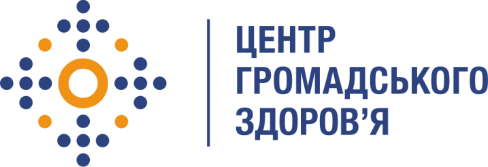 Державна установа 
«Центр громадського здоров’я Міністерства охорони здоров’я України» оголошує конкурс на відбір Консультанта з підтримки інформаційних систем Назва позиції: Консультанта з підтримки інформаційних системІнформація щодо установи:Головним завданнями Державної установи «Центр громадського здоров’я Міністерства охорони здоров’я України» (далі – Центр є діяльність у сфері громадського здоров’я. Центр виконує лікувально-профілактичні, науково-практичні та організаційно-методичні функції у сфері охорони здоров’я з метою забезпечення якості лікування хворих на cоціально-небезпечні захворювання, зокрема ВІЛ/СНІД, туберкульоз, наркозалежність, вірусні гепатити тощо, попередження захворювань в контексті розбудови системи громадського здоров’я. Центр приймає участь в розробці регуляторної політики і взаємодіє з іншими міністерствами, науково-дослідними установами, міжнародними установами та громадськими організаціями, що працюють в сфері громадського здоров’я та протидії соціально небезпечним захворюванням.Основні обов'язки:Консультує з питань координації процесу дослідної та промислової експлуатації e-TB manager на національному та регіональному рівнях;Надає консультаційну та методичну допомогу співробітникам ЦГЗ та регіональним фахівцям щодо впровадження e-TB manager;Консультує з питань організації та впровадження системи захисту інформації e-TB manager відповідно до положень проектної, робочої та експлуатаційної документації, розробленої в рамках побудови комплексної системи захисту інформації;Консультує з питань промислової експлуатації e-TB manager у регіонах;Консультує з питань забезпечення зворотного зв’язку з розробниками e-TB manager щодо виявлених недоліків роботи системи;Консультує з питань проведення робочих групах з доопрацювання та впровадження e-TB manager;Консультує з питань організації та проведення програмних заходів за проектом, в тому числі робочих зустрічей, круглих столів, семінарів, тренінгів, нарад, конференцій.Вимоги до професійної компетентності:Вища технічна освіта.Досвід роботи за фахом від 1-х року.Відмінний рівень роботи з e-TB manager.Резюме мають бути надіслані електронною поштою на електронну адресу: vacancies@phc.org.ua. В темі листа, будь ласка, зазначте: «13 – 2020 Консультанта з підтримки інформаційних систем».Термін подання документів – до 16 січня  2020 року, реєстрація документів 
завершується о 18:00.За результатами відбору резюме успішні кандидати будуть запрошені до участі у співбесіді. У зв’язку з великою кількістю заявок, ми будемо контактувати лише з кандидатами, запрошеними на співбесіду. Умови завдання та контракту можуть бути докладніше обговорені під час співбесіди.Державна установа «Центр громадського здоров’я Міністерства охорони здоров’я України»  залишає за собою право повторно розмістити оголошення про вакансію, скасувати конкурс на заміщення вакансії, запропонувати посаду зі зміненими обов’язками чи з іншою тривалістю контракту.